Pasado - presente - futuroEjercicio 1: elige el tiempo adecuado.Principio del formulario01.- Ayer  al fútbol en el parque.
02.- Ahora  mucho sueño.
03.- Mañana  mucho por aquí.
04.- El año pasado  mucho dinero.
05.- Para el próximo año  a Japón.
06.- En este momento aún no lo .
07.- Hoy  doce años.
08.- La semana pasada no  el cartero.
09.- Cuando haga sol,  a pasear.
10.- No había nadie cuando .
11.-  a llorar cuando nos vayamos.
12.- Estoy contento si tú  conmigo.
 Artículos determinados 1Elige la forma correctaPrincipio del formularioArtículos determinados 2Elige la forma correctaPrincipio del formularioFinal del formularioInserta fotos de los siguientes elementos:                                                                                                                            coche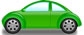                                                                                                                             bicicleta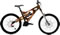                                                                                                                             lápices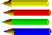                                                                                                                             ratón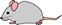                                                                                                                             libros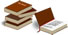                                                                                                                             serpientes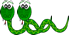                                                                                                                             zapatos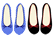                                                                                                                             pelota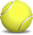                                                                                                                             gato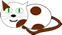                                                                                                                             tren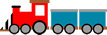                                                                                                                             mariposa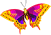                                                                                                                             globos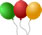                                                                                                                             manos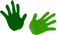                                                                                                                             novios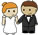                                                                                                                             flor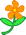                                                                                                                             jirafas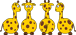                                                                                                                             burro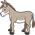                                                                                                                             libros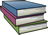 Un campo de fútbolDos barcosTres avionesTres pirámidesCinco torresDoces personas20 sillas15 perros